Как научить ребенка красиво писатьМногие современные школьники совершенно не умеют красиво писать. Даже если у родителей отличный почерк, это не значит, что так же чисто и аккуратно будет писать их ребенок. В настоящее время полки магазинов завалены ручками различных размеров и форм, прописями и тетрадями на любой вкус и многим другим для того, чтобы облегчить процесс обучения письму. Однако от этого почерк у детей не становится лучше.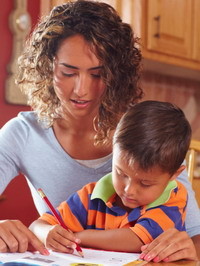 Сейчас родители стараются обучить ребенка читать и писать еще в подготовительной группе детского сада, потом отдают его в престижную школу, где довольно сложная программа. Малышу некогда совершенствоваться в качестве письма, так как необходимо справиться с заданной нагрузкой, а материла, действительно, дают много.Родители ломают себе голову, как научить ребенка красиво писать? Необходимо готовиться к этому заранее, примерно с пяти лет. Начиная занятия, настройтесь на то, что не все получится с первого раза, поэтому ни в коем случае не ругайте и не наказывайте ребенка. Проверьте готовность малыша к обучению: как правильно и крепко он держит ручку, хорошо ли видит буквы.Если ребенок изначально берет ручку неправильно, то следует это скорректировать сразу, иначе потом переучить практически невозможно. Для того, чтобы укрепить кисти рук, необходимо выполнять упражнения на мелкую моторику.Упражнения на развитие моторики1.        Выдайте дошкольнику ножницы и бумагу, пусть он учится вырезать различные мелкие и крупные фигуры, а потом составлять из них аппликацию.2.        Упражнения на рисование или штриховку. Купите ребенку раскраски, пусть он аккуратно их разрисовывает. Можно устроить урок рисования под диктовку. Для этого понадобятся карандаш и листок бумаги в клетку. Заранее придумайте изображение, которое должно получиться в итоге. На листе обозначьте исходное положение, а потом диктуйте направление: клетка влево, 2 клетки вправо, клетка вверх, 3 клетки вниз и так далее, пока заданный рисунок не обозначится.3.        Упражнения с мелким материалом. Можно придумать урок создания украшений из бисера, нанизанного на леску или составления орнаментов из мелких пуговиц, пришитых на ткань.4.        Уроки лепки пойдут на пользу ребенку. Здесь не только получает развитие мелкая моторика, но и укрепляются кисти рук.5.        Можно выдать малышу листок бумаги и ручку, пусть рисует все, что ему хочется: прямые и косые палочки, точки, крючки и галочки.МассажНеобходимо не забывать давать время на отдых, иначе все ваши усилия будут потрачены впустую. Во время перерыва можно сделать массаж предплечья и кистей. Следует выполнять похлопывания и поглаживания от локтевого сгиба по направлению к запястью. Пощипывания и легкие удары ребром ладони мышц предплечья также пойдут на пользу ребенку.Психологический настройХороший почерк во многом зависит от психологического состояния и эмоциональности ребенка. Нельзя ругать малыша за некрасивые линии, нельзя сравнивать его достижения с достижениями других детей. Это может полностью отбить охоту к обучению. Лучше больше хвалить за те успехи, которых он добился в течение определенного периода времени.Грамотность письмаКроме аккуратности и красивого почерка родителей также волнует вопрос, как научить ребенка писать грамотно? Ведь правильно и четко излагать свои мысли – одна из основных задач педагогов. Кто-то быстро запоминает правила и пишет практически без ошибок, кому-то грамотность дается с большим трудом. Бытует распространенное мнение, что грамотность – это врожденное качество. Однако, это совершенно не так, и для того, чтобы писать правильно, нужно много заниматься.Основы грамотности закладываются в раннем детстве, в период развития речи. Очень важно, чтобы родители правильно произносили слова, не путали звуки, не говорили на «суржике».Не последнюю роль в этом вопросе играет чтение литературы. В данном случае идет автоматическое, с помощью зрительной памяти, запоминание слов. Потом, при написании сочинений и диктантов, ребенку будет легче вспомнить то слово, которое он часто встречал при чтении книг. Любой может правильно написать слово «вода», так как сотни раз встречал его на вывесках, плакатах и этикетках.Есть множество слов, которые не подчиняются основным правилам. Поэтому такие слова необходимо изучать отдельно, писать диктанты, где они часто встречаются, читать специально разработанную литературу.Боремся с невнимательностьюЕсли ваш ребенок отлично справляется с диктантами, а при списывании с учебников делает массу ошибок, то, скорее всего, ему не хватает внимательности. Он не может сосредоточиться, его постоянно что-то отвлекает. Такому ребенку для выполнения домашних заданий, необходимо обеспечить спокойную, тихую обстановку. Нельзя при этом включать телевизор или компьютер, слушать музыку. Для того, чтобы повысить внимательность, можно воспользоваться различными обучающими играми. Например, предложить выполнение задания, в котором необходимо подчеркнуть определенным цветом все буквы «А» или разными цветами несколько букв сразу.Невнимательному ребенку, который делает ошибки при списывании, можно порекомендовать проговаривать все слова «про себя» или шепотом. Возможно, таким образом, он быстрее и лучше сориентируется, как написать то или иное слово. Ведь здесь уже работает слуховая память.Для того чтобы ребенок грамотно писал диктанты, с ним постоянно надо заниматься. Хорошо помогает ежедневное написание текста из журналов, газет, художественной литературы под диктовку. Можно воспользоваться специальным сборником диктантов для школьников. Тренировки помогут ребенку избавиться от страха перед различными испытаниями: контрольными, диктантами, самостоятельными работами.Родители непременно должны контролировать процесс обучения, чтобы вовремя найти и исправить ошибки.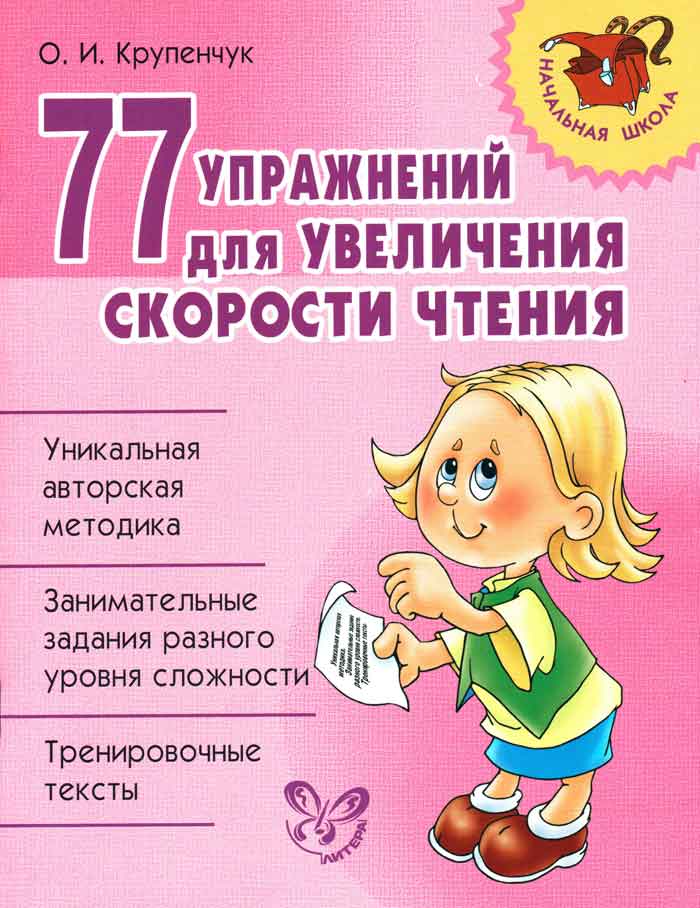 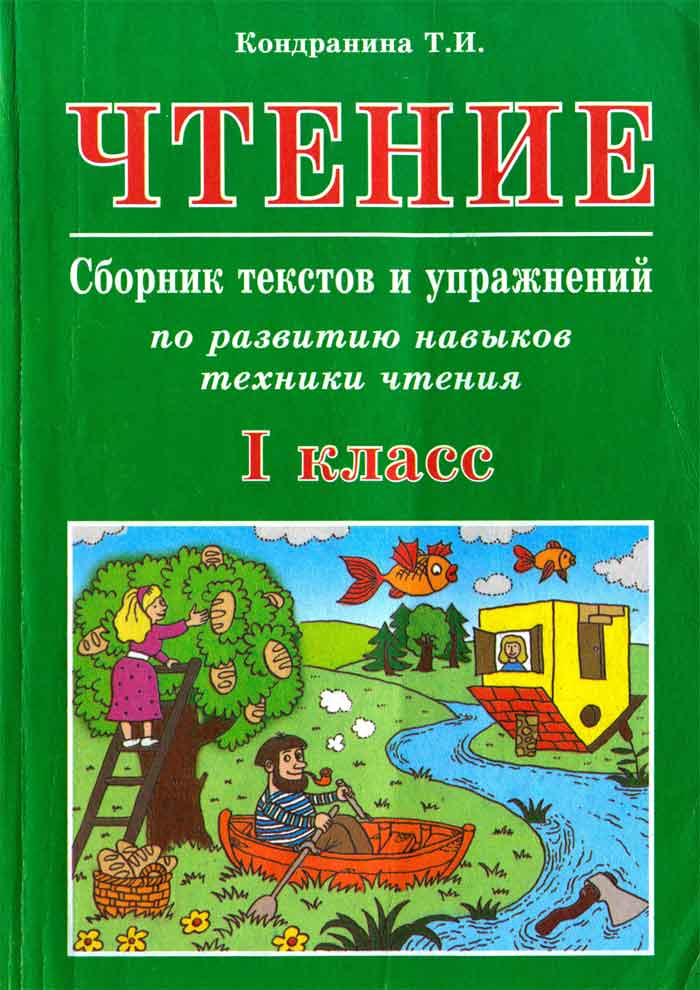 